Тема: «Однородные члены предложения» Тип урока: закрепление изученного.Технология: активизация детей моделированием проблемной ситуации. Цель: 1.Закрепить  понятие «однородные члены предложения».Задачи:Образовательные:закрепить умение производить синтаксический разбор предложения;Развивающие:продолжать работу над формированием умений сравнивать, обобщать, делать выводы;продолжать развивать логическое и творческое мышление;Воспитательные:продолжать формировать любовь к русскому языку, показать красоту и образность русского слова;формировать желание высказать свое мнение, свое отношение к окружающему.Ход урока1.Оргмомент.(Проверка готовности к уроку: тетради, учебники, пеналы карточки с  заданиями.2. - Сегодняшний урок мы начнем с повторения пройденного. Откройте тетради, отступите две линейки, запишите сегодняшнее число. На следующей строке запишите: Классная работа.-Послушайте строки из стихотворения Никитина и попробуйте рассказать, какую картину вы себе представили, слушая эти строки(слайд №1):Вот и солнце встает,
Из-за пашен блестит,
За морями ночлег свой покинуло,
На поля, на луга, на макушки ракит
Золотыми потоками хлынуло.- Какое время суток описывает автор?  -Каким качеством наделяет автор солнце (как он его изображает)?  -Как относится автор к этому времени суток?- Давайте запишем две первые строчки этого стихотворения. Напишем не только правильно, но и красиво. Это сегодня будет у нас чистописанием.Вот и солнце встает,
Из-за пашен блестит… (слайд №2.)- Найдите в этих строчках опасные места (знакомые уже нам с вами орфограммы) и отметьте их (самостоятельная работа).- С какими орфограммами мы здесь столкнулись? (Непроизносимая согласная, безударные гласные в корне слова.)3. - Посмотрите еще раз на эти строки. –Что интересного мы можем заметить в этих строчках, посмотрев на них с точки зрения построения предложения? (Наличие однородных членов.) Однородные сказуемые: встает, блестит.- Сегодня на уроке речь действительно пойдет об однородных членах предложения.4. Актуализация знаний об однородных членах предложения.  -Вспомните, что мы уже знаем об одн.чл.предл.- А вот, что они сами о себе говорят. (слайд № 3)- А это сведения учёных об одн.чл.предл. (слайд №4)- Встретилось незнакомое слово-«экспрессивность»- Как вы его объясните? - Где можно узнать его значение?- Посмотрите, пожалуйста, какое предложение я для вас приготовила:(слайд №5)Вечером  мы пьем чай с лимоном и с удовольствием.Правда, когда я готовилась к уроку, я стала сомневаться, все ли здесь правильно. Я решила, что вы мне поможете разобраться с этим предложением. Давайте попробуем. Как вам кажется, есть ли в этом предложении однородные члены? Сделаем полный разбор этого предложения.О ком или о чем говорится в этом предложении? Кто? Мы. Мы – подлежащее, подчеркиваем одной чертой.Ищем сказуемое. Мы что делаем? Пьем. Пьем – сказуемое, подчеркиваем двумя чертами.Есть ли группа подлежащего? (Нет.)Есть ли группа сказуемого?Пьем (когда?) вечером. Вечером – обстоятельство (времени действия). Подчеркиваем.Пьем (что?) чай. Чай – дополнение. Подчеркиваем пунктирной линией.Пьем (как?) с удовольствием. С удовольствием – обстоятельство (образа действия). ПодчеркиваемЧай (какой?) с лимоном. С лимоном – несогласованное определение. Подчеркиваем волнистой линией.-Что же получается? Есть ли в этом предложении однородные члены? Нет, хотя на первый взгляд казалось, что это предложение с однородными членами. Давайте попробуем перестроить это предложение.Вечером  мы с удовольствием пьем чай с лимоном.Какие же требования к однородным членам не были соблюдены в этом предложении? Какие члены предложения мы называем однородными? (Отвечают на один и тот же вопрос, связаны с одним и тем же членом предложения.)Как можно дополнить это предложение, чтобы в нем были однородные члены предложения?Вечером  мы с удовольствием пьем чай с лимоном и с вареньем.Мы с вами хорошо владеем русским языком, так как он для нас – родной язык. Но и мы часто можем сделать ошибку. И если мы будем бережно относится к русскому языку, то никогда не сможем сказать (слайд №6 )Шел дождь и два студента, один в университет, другой в калошах.5.Физкультминутка для глаз(слайд № 7)6. Закрепление пройденного(На парте перед каждым учащимся лежат карточки с разноуровневыми заданиями)Положите перед собой карточки с заданиями 1группа. Вместо точек вставить, где надо союзы и расставить нужные знаки препинания. Списать, найти и подчеркнуть однородные члены предложения.1. Легкий ветерок гонит … торопит облака.
2. Над цветами кружатся золотые пчелы … жадно пьют сладкий мед.
3. Белочка приуныла … вдруг заметила у лесной сторожки птичий домик.2 группа. Выписать предложения  с однородными членами, подчеркнуть однородные члены.1.Солнце тёплое ходит высоко   И душистого ландыша ждёт.2. Самолёт тяжеловесный рассекает    Свод небесный.3. Ливень с ветром пополам    Бьёт по веткам по стволам.3 группа. Выделенные слова заменить однородными членами предложения.1. В густом лесу скрываются звери.
2. Под пеньком в хвое и листьях шныряют насекомые.7. Физкультминутка.Все встаньте. Я буду сейчас читать предложения с однородными членами и без, а вы, если услышите однородные слова, делаете хлопок, а если нет - только наклон вперёд.Постарайтесь посчитать, сколько предложений  с однородными членами я прочитала:На клумбе растут цветы.На клумбе растут астры и розы.Над полем кружатся бабочки.Над полем кружатся бабочки, стрекозы и шмели.Летом солнце светит и греет.Молодцы, садитесь. Сколько предложений с однородными членами вы услышали?8. Упражнения для закрепления.Прочитайте. Определите, какая схема соответствует какому предложению.  (Устно).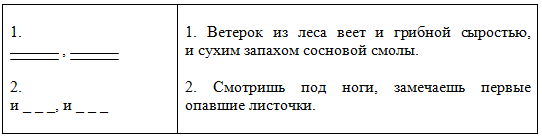 9. -Какие же члены предложения мы называем однородными членами предложения? -Чем связаны однородные члены предложения?- Как оформляются при письме (если нет союза и)? - Какие знаки препинания ставятся, если есть союзы: и, но, а.10. Экспресс-контроль. Проведение теста.Тест «Однородные члены предложения»1. Какие члены предложения называются однородными?Отвечающие на вопросы кто? что?Относящиеся к подлежащему.Отвечающие на один и тот же вопрос и относящиеся к одному и тому же слову.Отвечающие на один и тот же вопрос.2.Какие члены предложения могут быть однородными?-подлежащие;-сказуемые;- второстепенные;-любой член предложения.3. Как связаны между собой однородные члены предложения?Связаны только интонацией.Связаны знаками препинания.Связаны любыми предлогами.Связаны интонацией перечисления или союзами и, а, но.4. Когда между однородными членами предложения ставится запятая?Всегда, если нет союза И между однородными членами.Никогда.Перед союзом и.Перед союзами А, НО5. Перед какими союзами между однородными членами предложения всегда ставится запятая?Перед союзом и.Перед всеми союзами.Перед союзами а, но.Никогда.6.В каком предложении есть однородные члены?а) Шумят листвой берёзки, шумят осинки.

б) Под ёлкой пробежал  маленький ёжик.

в) Он ищет грибы, спелые ягоды.11.  Подведение итогов урока и анализ работы детей.Я  узнал ...Я  научился ...Мне  понравилось ...Я  бы  хотел ...Новые знания мне пригодятся …